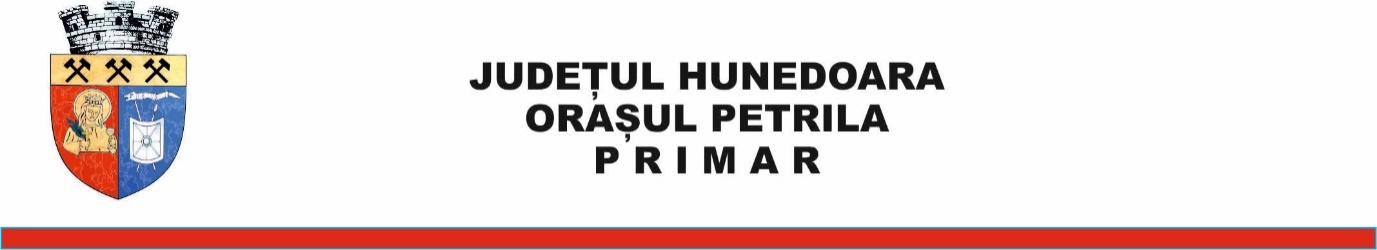 DISPOZIȚIA NR.           / 2020privind convocarea  ședinței ordinare  a Consiliului Local al Orașului Petrila, pentru data  de  29.01.2020 , ora 14.00PRIMARUL ORAȘULUI PETRILA          Avand in vedere referatul nr._______/2020, prin care Secretarul general al orasului Petrila, d-na Secretar Dăian  Adriana Elena propune convocarea sedintei ordinare pentru data de  29.01.2020.          In temeiul prevederilor art.133 alin (1), art.134 alin.(1) lit.a), alin.(3) lit.a), alin.(5), art.135, din OUG nr. 57/2019  privind Codul administrativ , DISPUNE:          Art.1. Convoaca Consiliul  Local al Orasului Petrila  in sedinta ordinara pentru data de  29.01.2020, ora  14,00, care va avea loc in Sala de sedinta a Casei de Cultura Ladislau Schmidt, avand proiectul ordinii de zi  prevazut in anexa, parte integranta la prezenta dispozitie .          Art.2. (1) Materialele inscrise pe proiectul ordinii de zi sunt puse la dispozitia consilierilor locali prin posta electronica la adresele de e-mail ale acestora.                     (2) Consilierii locali pot formula si depune amendamente asupra proiectelor de hotarare .		     (3) Proiectele de hotarare se avizeaza de catre comisiile de specialitate din cadrul Consiliului Local al orasului Petrila in baza competentelor acestora conform anexei mentionate la art.1.         Art.3.Prezenta dispozitie poate fi atacata conform procedurii si termenelor prevazute de Legea nr.554/2004 a Contenciosului Administrativ, cu modificarile si completarile ulterioare.         Art.4. Prezenta dispozitie se comunica Institutiei Prefectului –Judetul Hunedoara si se aduce la cunostinta publica prin grija secretarului orasului Petrila.		   Petrila la _____.2020                                                                                                            CONTRASEMNEAZĂ                PRIMAR  						    SECRETAR GENERAL           VASILE JURCA                                                          JR. ADRIANA-ELENA DĂIAN ANEXA LA DISPOZITIA NR. ____  /2020PROIECTUL ORDINII DE ZI a sedintei ordinare a Consiliului Local al orasului Petrila din data de 29.01.2020 ora 14.00Proiect de hotarare privind aprobarea propunerii mentinerii retelei scolare a unitatilor de invatamant preuniversitar de stat de pe raza teritoriala a orasului Petrila, pentru anul scolar 2020-2021.                                                                                         INITIATOR : PRIMAR JURCA VASILEProiect de hotarare privind aprobarea Programului anual al masurilor pentru prevenirea si combaterea marginalizarii sociale, pentru anul 2020.                                                                                          INITIATOR : PRIMAR JURCA VASILEProiect de hotarare privind acordarea de tichete la transportul in comun in anul 2020 pentru persoanele cu handicap care au domiciliul pe raza orasului Petrila.   INITIATOR : PRIMAR JURCA VASILE Proiect de hotarare privind aprobarea Planului de actiuni si de lucrari de interes local pentru anul 2020, in orasul Petrila.                                                                                            INITIATOR : PRIMAR JURCA VASILEProiect de hotarare privind aprobarea repartizarii locuintei din fondul locativ de stat, situata in orasul Petrila, strada Tudor Vladimirescu, bl.6, sc.2, ap.35.                                                                                                    INITIATOR : PRIMAR JURCA VASILEProiect de hotarare privind atribuirea unei suprafete de teren pentru construirea unei locuinte proprietate personala d-nei Costinaș Varvara-Raluca și d-lui Costinaș Cristian- Emilian.      INITIATOR : PRIMAR JURCA VASILE Proiect de hotarare privind analiza stadiului de înscriere a datelor in Registrul agricol pentru semestrul II al anului 2019 si stabilirea masurilor pentru eficientizarea acestei activități.                                                                                           INITIATOR : PRIMAR JURCA VASILEProiect de hotarare privind trecerea din domeniul public al orasului Petrila in domeniul privat al orasului Petrila a unor imobile.                                                                                                INITIATOR : PRIMAR JURCA VASILEProiect de hotarare privind aprobarea vânzării prin licitaţie publică a imobilului teren evidentiat in CF nr.63611 Petrila, situat in Petrila, strada Al.Sahia, FN, jud. Hunedoara.                                                                                                 INITIATOR : PRIMAR JURCA VASILEProiect de hotarare privind aprobarea privind aprobarea vânzării prin licitaţie publică a imobilului teren situat in Petrila, strada Jiet, FN, identificat in CF nr. 61845 Petrila.                                                                                               INITIATOR : PRIMAR JURCA VASILEProiect de hotarare privind aprobarea vânzării prin licitaţie publică a imobilului garsoniera, situat in strada 8 Martie, bl. 33, sc. 1 ap. 115 etajul 9, oras Petrila, jud. Hunedoara.                                                                                          INITIATOR : PRIMAR JURCA VASILEProiect de hotarare privind aprobarea privind aprobarea regulamentului privind acordarea de finantari din bugetul orasului Petrila, pentru activitati sportive organizate in baza Legii nr.69/2000 a educatiei fizice si sportului.                                                                                                  INITIATOR : PRIMAR JURCA VASILEProiect de hotarare privind aprobarea indreptarii erorii materiale strecurata in Hotararea Consiliului Local al orasului Petrila nr.221/11.12.2019.                                           INITIATOR : PRIMAR JURCA VASILEProiect de hotarare privind privind alegerea presedintelui de sedinta pentru perioada 01 februarie 2020 - 30 aprilie 2020. INITIATOR : PRIMAR JURCA VASILEProiect de hotarare privind atribuirea în folosință gratuită a imobilelor situate în Petrila, strada Nicolae Bălcescu, nr.4, Asociației  Casa de Ajutor Reciproc a  Pensionarilor – Petrila.                                           INITIATOR : PRIMAR JURCA VASILEProiect de hotarare privind atribuirea în folosință gratuită a imobilelor situate în Petrila, strada Tineretului, nr.1, Asociației  Pensionarilor pentru Ajutor de Deces Petrila – Lonea.                                        INITIATOR : PRIMAR JURCA VASILEProiect de hotarare privind stabilirea  coeficientilor de ierarhizare si salariile de bază pentru funcţionarii publici şi personalul contractual din cadrul aparatului de specialitate al Primarului oraşului Petrila, a instituţiilor şi serviciilor publice, fără personalitate juridică, precum si a Directiei de Asistenta Sociala Petrila, aflate în subordinea Consiliului Local al Orasului Petrila.INITIATOR : PRIMAR JURCA VASILERaport privind ducerea la indeplinire a Hotararilor Consiliul local al orasului Petrila, pe semestrul II al anului 2019.Raport asupra activitatii Directiei de Asistenta Sociala in privinta asistentilor personali ai persoanelor cu handicap grav in semestrul II 2019.Raport privind realizarea masurilor de prevenire si combatere a marginalizarii sociale in anul 2019.Intrebari si interpelari.     Spre avizare Comisiilor de specialitate:Comisia juridica: proiectele nr.4,5,6,8,9,10,11,12,13,14,15,16,17Comisia de amenajarea teritoriului si urbanism: proiectele nr.4,6,7,8,9,10,11,15,16,.Comisia economica : proiectele nr.2,3,9,10,11,12,15,16,17.Comisia sociala si de cultura: proiectele nr.1,2,3,5,6,15,16.                                                                                                        CONTRASEMNEAZĂ                PRIMAR  						        SECRETAR GENERAL           VASILE JURCA                                                              JR. ADRIANA-ELENA DĂIAN 